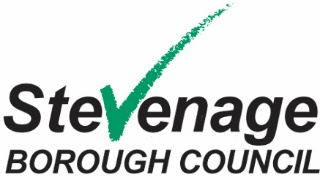 Memorial Wall Application FormPlease supply a plaque and container for the Memorial Wall in the Rose Garden at the .Full Name of Deceased: 	(BLOCK CAPITALS)Date of Birth:		Date of Death:		Plot No: 	Name and address of person requesting a position on the Memorial WallMr / Mrs / Miss / Ms	…………………………………………………..Postcode: 	……………….Telephone No:	Email:…………………………………………….Date:	1.	Change of Address – please contact the Cemetery Office if you have moved2.	The fee for this plaque and container for a period of 5 years is £55.003.	Payment can be made in the following ways:Card PaymentPlease phone 01438 367109 to make a card payment over the phone.By ChequePlease make your cheque payable to Stevenage Borough Council and forward with the form to: Stevenage Borough Council, Cavendish Road, Stevenage, SG1 2ETBy Bank TransferAccount Name: Stevenage Borough CouncilBank: HSBC Bank plc
Account number: 11549200Sort Code: 40 43 36Return to: Stevenage Borough Council, Cavendish Road, Stevenage, SG1 2ETTel No. 01438 367109 Email: cemeteries@stevenage.gov.ukOur Privacy Policy has been updated to reflect changes to data protection legislation and can be viewed at the following link http://www.stevenage.gov.uk/privacy-policyFor Office Use OnlyPlot No:		Container No:	Fee: 		Date:		Receipt No:	